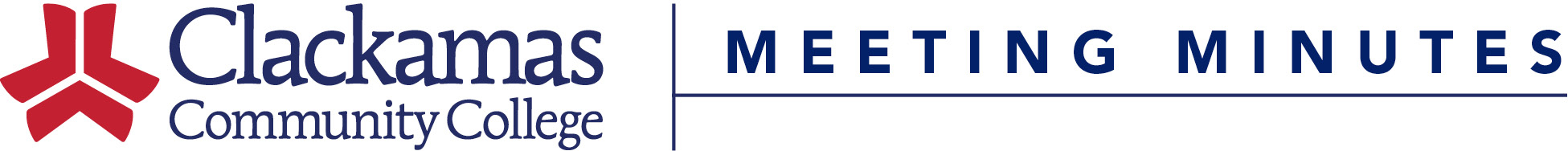 This form provides additional information required by the NWCCU for accreditation.Signed copies must be submitted two weeks prior to Curriculum Committee meetings.Financial ImpactProjections (revenue and expenditures) for each of the first three years of operation at the program or department level, plus, one year prior to the change at the institutional levelRevenue and expenditures associated with the change itselfInstitutional financial support to be reallocated to accommodate the changeBudgetary and financial implications of the change for the entire institutionTimetable for ImplementationStudent ServicesCapacity of the student services to accommodate the changeImplications of the change for services to the rest of the student bodyPhysical FacilitiesProvision for physical facilities and equipmentFacultyAnalysis of the faculty and staff needed: Educational and professional experience qualifications of the faculty members relative to their individual teaching assignmentsAnticipated sources or plans to secure qualified faculty and staffProgram PresenterProgram Department/DivisionProgram TypeComplete Program TitleCredit TotalBrief description of new programBrief description of new programLearning OutcomesUpon successful completion of this program, students should be able to:Learning OutcomesUpon successful completion of this program, students should be able to:Similar to an existing program?Similar to an existing program?Curriculum OutlineCurriculum OutlineAssessment PlanAssessment PlanRelated InstructionApproved Course ListRelated InstructionApproved Course ListRelated InstructionApproved Course ListCourse NumberCourse TitleCommunicationComputationHuman RelationsPE/HealthWork ExperienceNew CoursesDean Signature/DateDepartment Chair Signature/DateFaculty Expert Signature/Date (optional)